#РДШ#РДШ63#РДШРЦПохвистнево#Новогодний_Переполох_с_РДШ63!#ГБОУСОШс.Борискино-Игар
Наша семья большая. Наши приемные родители и мы ежегодно проводим новогоднее представление (разыгрываем конкурсы, поем песни, читаем стихи) в кругу семьи. Фото от М. Коголя (7 класс)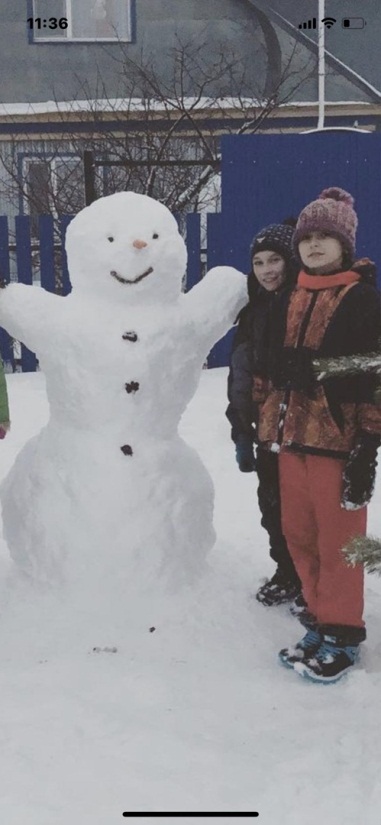 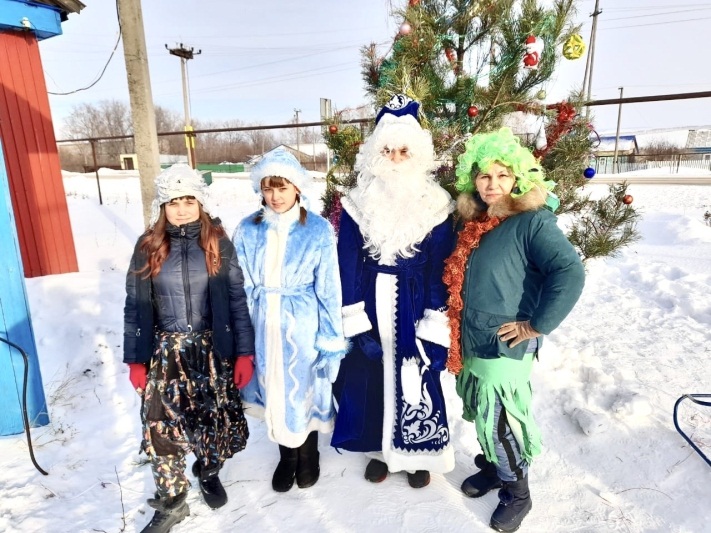 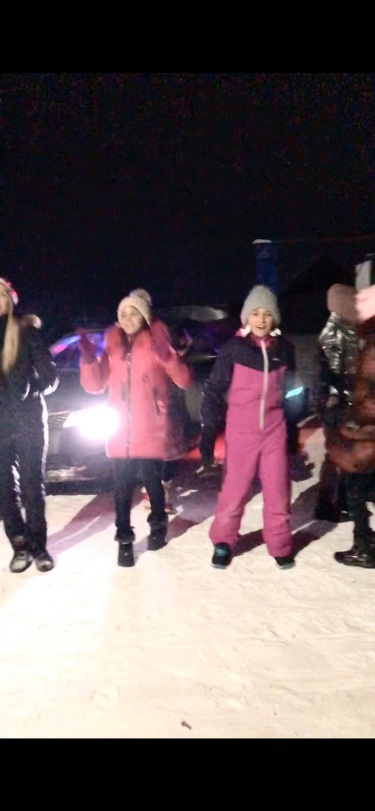 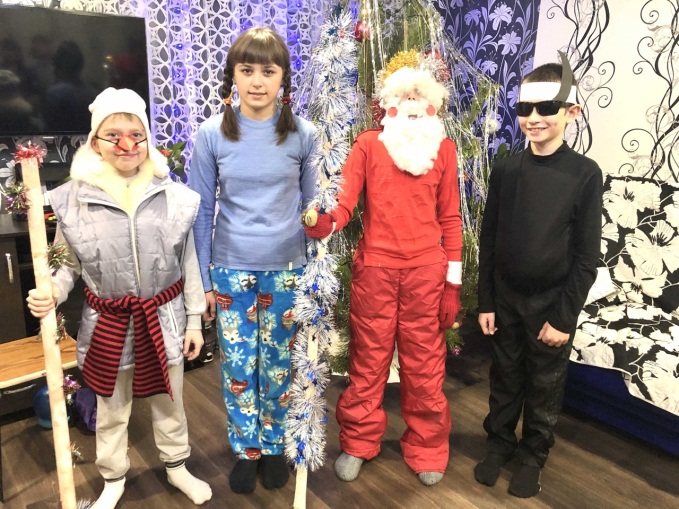 